WESTERN HEIGHTS WATER AUTHORITY AGENDA – NOVEMBER 9, 2023Call to order: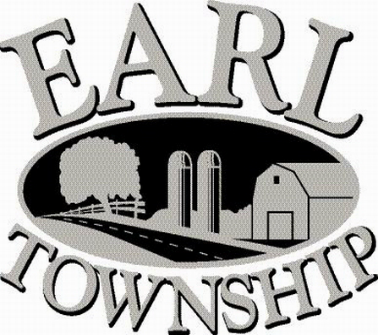 Approve minutes: 	October 12, 2023Public Comment:New Business:Approve advertising the WHWA meeting dates for 2024, which will be held on the second Thursday of each month at 6:00 p.m.	January 11		April 11	       July 11		October 10	February 8		May 9  	      August 8		November 14	March 14		June 13    	      September  12  	December  12Review 2024 Draft BudgetOperator’s report: Engineer’s Items:Solicitor’s Items:Old Business:Not to be forgotten:  Delinquent accounts:	      $5,686.12October Revenue: 	$29,243.85Approve disbursements: $7,042.88		  Checks #4831 - 4841Adjourn: